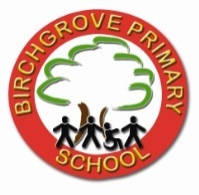 Dear Parent/Guardian,Welcome to our October Newsletter with all the latest information. If there are any further details you require please contact the school.FUNDRAISINGA wonderful £592.60 was raised in our Macmillan Coffee morning on Friday 29th September. Thank you so much to all those who attended and donated money and cakes. HALF TERMA reminder that the children will be breaking up for half term on Friday 27th May at normal time, 3:20pm. All children will return on Monday 6th November.PARENTS EVENINGParents evening will be held at the school on Wednesday 15th November & Thursday 16th November. Further details will be given closer to the time but we look forward to seeing as many of you as possible. PTA EVENTSThe PTA raised over £5000 for the school and the children last year. With many events coming up, such as the Christmas Movie Night on Thursday 23rd November and the Christmas Fete on Thursday 7th December, volunteers are welcome.CHRISTMAS DINNERChristmas Dinner will be served on Thursday 14th December. Letters will be sent out after half term but please ensure that you have set up a sQuid account for your child in plenty of time. See the office for your child’s unique code. CHRISTMAS CONCERTSThe Christmas concerts are nearly upon us. The children will be starting to practice their performances after half term. Please see overleaf for dates of your child’s concert at St. Samlet’s Church. More information to follow. INSET DAYAn INSET day has been booked for Monday 8th January. The school will be closed to all children on this day and resume on Tuesday 9th January.ATTENDANCESchool starts at 8.50am…If your child can’t attend school...Please contact school (before 9.15am where possible) if your child is unable to attend school for any reason. Continue to keep school informed if your child is going to be off for more than one day.DATES FOR DIARYPlease see the updated diary for the school overleaf.Thank you for your continued support and I look forward to seeing you all in the coming weeksYours sincerely,Mr M O’BrienHeadteacherDATES FOR YOUR DIARYDateTimeEvent27th Oct3:20pmBreak up for half term6th Nov8:50amStart of term7th NovReception Trip – Margam Park 9th NovY3, Y5 & Y6 Cinema Trips10th Nov2pmY6B Class Assembly15th & 16th Nov6pmParents Evening17th Nov2pmY6M Class Assembly21st NovY4 Cinema Trip23rd Nov3:30pm-5:30pmPTA Movie Night24th Nov2pmY5M Class Assembly29th NovWW2 Day1st Dec2pmY5R Class Assembly7th Dec6pm-8pmPTA Christmas Fete11th DecWaterfront Church Assembly14th DecChristmas Dinner15th Dec10am/2pmNursery Christmas Concerts19th Dec1:30 & 6:30FP Christmas Concerts20th Dec1:30 & 6:30KS2 Christmas Concerts21st DecChristmas Parties22nd Dec1:10pmEnd of term8th JanINSET DAY9th Jan8:50amStart of term